PrijslijstBlauwe bessen sap 						€ 4,50Blauwe bessen Siroop					€ 4,25Blauwe bessen Jam						€ 4,00Blauwe bessen Saus						€ 3,20Blauwe bessen Schenkstroop			€ 3,50Blauwe bessen Gedroogde besjes		€ 2,50Blauwe bessen Wijn						€ 8,00Blauwe bessen Likkorette				€ 8,50Blauwe bessen Secco gr.				€ 8,00Blauwe bessen Secco kl.				€ 3,50Blauwe bessen Bier gr.					€ 7,00Blauwe bessen Bier kl.					€ 2,20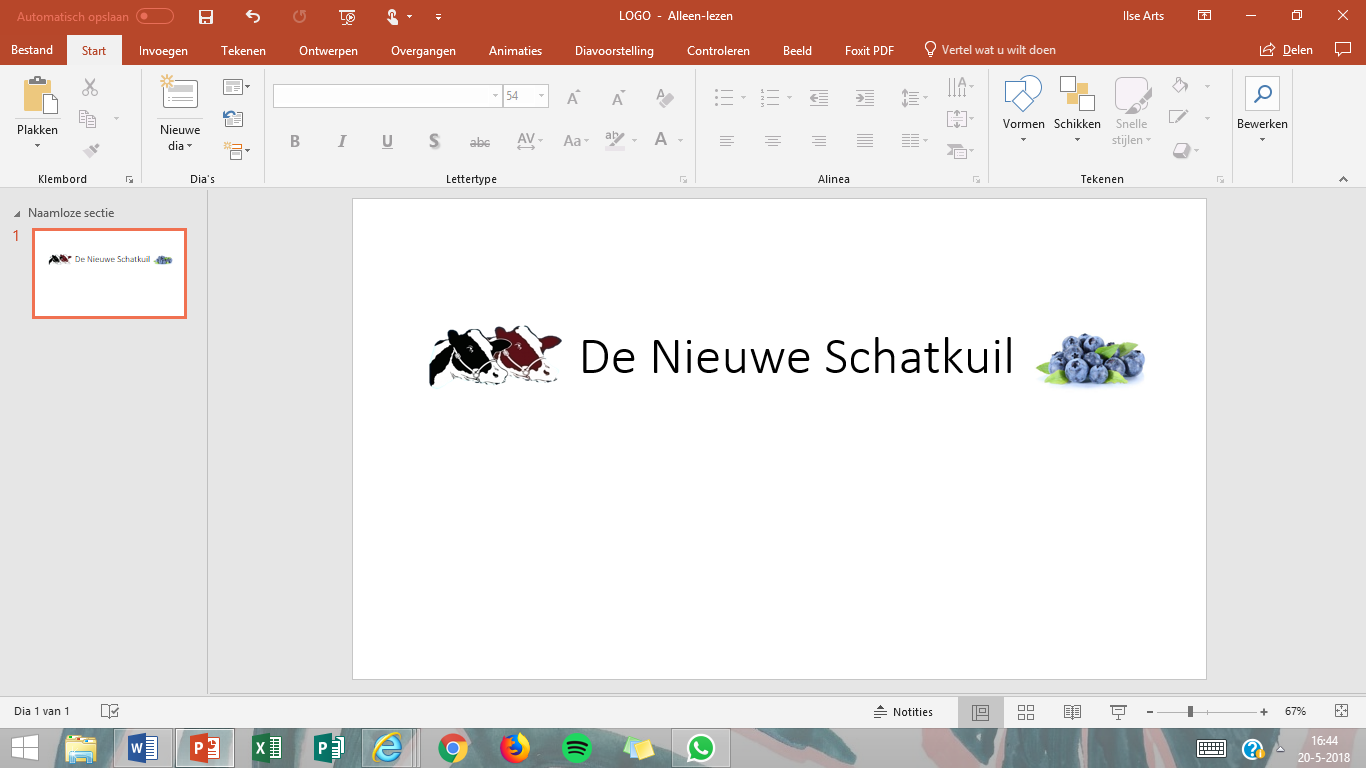 